Указ Президента РФ от 18 мая 2009 г. N 557 "Об утверждении перечня должностей федеральной государственной службы, при замещении которых федеральные государственные служащие обязаны представлять сведения о своих доходах, об имуществе и обязательствах имущественного характера, а также сведения о доходах, об имуществе и обязательствах имущественного характера своих супруги (супруга) и несовершеннолетних детей" (с изменениями и дополнениями)РазвернутьУказ Президента РФ от 18 мая 2009 г. N 557 "Об утверждении перечня должностей федеральной государственной службы, при замещении которых федеральные государственные служащие обязаны представлять сведения о своих доходах, об имуществе и обязательствах имущественного характера, а также сведения о доходах, об имуществе и обязательствах имущественного характера своих супруги (супруга) и несовершеннолетних детей" (с изменениями и дополнениями) Перечень должностей федеральной государственной службы, при замещении которых федеральные государственные служащие обязаны представлять сведения о своих доходах, об имуществе и обязательствах имущественного характера, а также сведения о доходах, об имуществе и обязательствах имущественного характера своих супруги (супруга) и несовершеннолетних детей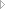 Информация об изменениях:Указом Президента РФ от 8 марта 2015 г. N 120 в наименование внесены измененияСм. текст наименования в предыдущей редакцииУказ Президента РФ от 18 мая 2009 г. N 557
"Об утверждении перечня должностей федеральной государственной службы, при замещении которых федеральные государственные служащие обязаны представлять сведения о своих доходах, об имуществе и обязательствах имущественного характера, а также сведения о доходах, об имуществе и обязательствах имущественного характера своих супруги (супруга) и несовершеннолетних детей"С изменениями и дополнениями от:19 января, 30 марта 2012 г., 1 июля 2014 г., 8 марта 2015 г., 7 декабря 2016 г., 25 января, 27 июня, 28 сентября 2017 г.В соответствии со статьей 8 Федерального закона от 25 декабря 2008 г. N 273-ФЗ "О противодействии коррупции" постановляю:Информация об изменениях:Указом Президента РФ от 8 марта 2015 г. N 120 в пункт 1 внесены измененияСм. текст пункта в предыдущей редакции1. Утвердить прилагаемый перечень должностей федеральной государственной службы, при замещении которых федеральные государственные служащие обязаны представлять сведения о своих доходах, об имуществе и обязательствах имущественного характера, а также сведения о доходах, об имуществе и обязательствах имущественного характера своих супруги (супруга) и несовершеннолетних детей.2. Руководителям федеральных государственных органов:а) до 1 сентября 2009 г. утвердить в соответствии с разделом III перечня должностей, утвержденного настоящим Указом, перечни конкретных должностей федеральной государственной службы в соответствующих федеральных государственных органах, при назначении на которые граждане и при замещении которых федеральные государственные служащие обязаны представлять сведения о своих доходах, об имуществе и обязательствах имущественного характера, а также сведения о доходах, об имуществе и обязательствах имущественного характера своих супруги (супруга) и несовершеннолетних детей;б) ознакомить заинтересованных федеральных государственных служащих с перечнями, предусмотренными подпунктом "а" настоящего пункта.3. Рекомендовать органам государственной власти субъектов Российской Федерации и органам местного самоуправления до 1 сентября 2009 г. определить должности государственной гражданской службы субъектов Российской Федерации и должности муниципальной службы, при назначении на которые граждане и при замещении которых государственные гражданские служащие субъектов Российской Федерации и муниципальные служащие обязаны представлять сведения о своих доходах, об имуществе и обязательствах имущественного характера, а также сведения о доходах, об имуществе и обязательствах имущественного характера своих супруги (супруга) и несовершеннолетних детей.4. Настоящий Указ вступает в силу со дня его официального опубликования.Москва, Кремль18 мая 2009 г.N 557

Система ГАРАНТ: http://base.garant.ru/195552/#ixzz4xqMB2Ku1Президент Российской ФедерацииД. Медведев